                                                                                                                                                    ПРОЕКТ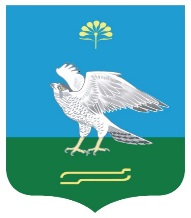 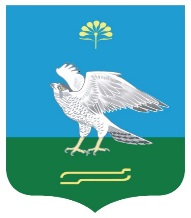                                                                        №                                                               Об утверждении муниципальной программы «Развитие жилищно-коммунального хозяйства  сельского поселения Зильдяровский сельсовет муниципального района Миякинский район Республики Башкортостан»          В соответствии со статьей 179 Бюджетного кодекса Российской Федерации, Федеральным законом «Об общих принципах организации местного самоуправления в Российской Федерации» от 06.10.2003 № 131-ФЗ, Устава сельского поселения Зильдяровский сельсовет муниципального района Миякинский район Республики Башкортостан в целях совершенствования программно-целевого планирования бюджетных расходов п о с т а н о в л я ю :             1. Утвердить в новой редакции прилагаемую муниципальную программу «Развитие жилищно-коммунального хозяйства сельского поселения Зильдяровский сельсовет муниципального района Миякинский район Республики Башкортостан».           2. Считать утратившим силу постановление № 14 от 31 марта 2022 года «Об утверждении муниципальной программы «Развитие жилищно-коммунального хозяйства сельского поселения Зильдяровский сельсовет муниципального района Миякинский Республики Башкортостан»              3. Установить, что в ходе реализации Программы, мероприятия и объемы финансирования подлежат ежегодной корректировке с учетом возможностей средств бюджета поселения, выделенных средств из бюджета муниципального района и Республики Башкортостан.             4. Настоящее постановление подлежит обнародованию путем размещения на информационном стенде в здании администрации сельского поселения и на официальном сайте сельского поселения Зильдяровский сельсовет муниципального района Миякинский район Республики Башкортостан. 5. Контроль за исполнением настоящего постановления оставляю за собой. Глава  сельского поселения                                        З.З.ИдрисовПриложение к постановлениюот _______ 2023г. № __Муниципальная  программа«Развитие жилищно-коммунального хозяйства сельского  поселения Зильдяровский сельсовет  муниципального района Миякинский район  Республики Башкортостан»Паспорт  ПрограммыРаздел 1Содержание проблемы и обоснование необходимости ее решения программными методами1. Общие положения.          Муниципальная программа «Развитие жилищно-коммунального хозяйства  сельского поселения Зильдяровский  сельсовет муниципального района Миякинский район Республики Башкортостан» (далее - Программа),  разработана в соответствии:со статьей 179 Бюджетного кодекса Российской Федерации, Федеральным законом «Об общих принципах организации местного самоуправления в Российской Федерации» от 06.10.2003 № 131-ФЗ, Устава сельского поселения  Зильдяровский  сельсовет муниципального района Миякинский район  Республики Башкортостан.Одним из приоритетов жилищно-коммунальной политики сельского поселения Зильдяровский  сельсовет  является обеспечение комфортных условий проживания, бесперебойной подачи и доступности жилищно-коммунальных услуг для населения. Модернизация объектов коммунальной инфраструктуры путем внедрения ресурсосберегающих технологий позволит достигнуть снижение уровня износа коммунальной инфраструктуры и обеспечить надежное и устойчивое обслуживание потребителей коммунальных услуг, повысить эффективность управления объектами коммунальной инфраструктуры.Сельское поселение Зильдяровский сельсовет  включает в себя  8 населенных пункта:  с. Зильдярово, с.Шатмантамак, д.Исламгулово, д. Тимяшево, д. Успех, д. Чияле, д.Карышево, д.Яшелькуль.В настоящее время населения сельского поселения составляет 1578 чел. В последние годы в поселении проводилась целенаправленная работа по благоустройству и социальному развитию сельского поселения Зильдяровский  сельсовет. В тоже время в вопросах благоустройства территории поселения имеется ряд проблем. Благоустройство населенных пунктов поселения не отвечает современным требованиям. Большие нарекания вызывают благоустройство и санитарное содержание дворовых территорий. По прежнему серьезную озабоченность вызывает состояние сбора, утилизации отходов. Работы по благоустройству населенных пунктов поселения не приобрели пока комплексного, постоянного характера. Несмотря на предпринимаемые меры, растет количество несанкционированных свалок мусора и бытовых отходов, отдельные домовладения не ухожены. Эти проблемы не могут быть решены в пределах одного финансового года, поскольку требуют значительных бюджетных расходов.Для решения проблем необходимо использовать программно-целевой метод. Комплексное решение проблемы окажет положительный эффект на  санитарно-эпидемиологическую обстановку, предотвратит угрозу жизни и безопасности граждан, будет способствовать повышению уровня их комфортного проживания.                                                                                                                                                                                                                                                                                                                                                                                                                                      Конкретная деятельность по выходу из сложившейся ситуации, связанная с планированием и организацией работ по вопросам улучшения благоустройства, санитарного состояния населенных пунктов сельского поселения Зильдяровский сельсовет, создания комфортных условий проживания населения, по мобилизации финансовых и организационных ресурсов, должна осуществляться в соответствии с настоящей  Программой.В результате решения этих задач повысится качество коммунального обслуживания населения, снизятся издержки на производство и оказание услуг, стабилизируется их стоимость.Раздел 2.Основные цели и задачи, сроки и этапы реализации,  целевые индикаторы и показатели Программы. Целью программы является: - осуществление мероприятий по улучшению состояния объектов коммунального хозяйства, что приведет к повышению качества предоставления коммунальных услуг;  - комплексное решение проблем благоустройства, повышение уровня благоустройства и санитарного состояния населенных пунктов, улучшение внешнего вида территории поселения;- обеспечение жителей населенных пунктов качественной питьевой водой, отвечающей требованиям санитарным требованиям.Для достижения поставленных целей предполагается решить следующие задачи:- бюджетные средства, направляемые на реализацию программы, должны быть предназначены для выполнения проектов, связанных с капитальным и текущим ремонтами существующих объектов с высоким уровнем износа;- повышение качества и эффективности работ по содержанию и ремонту объектов внешнего благоустройства, то есть улучшение внешнего вида поселения, приведение улиц, в состояние, отвечающее требованиям и нормам, придавая им цивилизованный, ухоженный вид;- улучшение освещенности улиц;         - организация взаимодействия между предприятиями, организациями и учреждениями при решении вопросов благоустройства территории поселения;         - улучшение внешнего благоустройства, санитарного состояния каждого населенного пункта;- улучшение содержания мест захоронения и обеспечение соблюдения санитарных норм на территории кладбищ;         - привлечение жителей к участию в решении проблем по благоустройству и санитарной очистке придомовых территорий.Срок реализации программы - 2020– 2025 годы. Выполнение задач программы позволит создать благоприятные условия для проживания, улучшить санитарное и экологическое состояние территории поселения, улучшить эстетический облик сельского поселения  Зильдяровский сельсовет.Раздел 3.Перечень и описание программных мероприятий	Программные мероприятия направлены на реализацию поставленных задач и подразделяются на мероприятия по совершенствованию законодательной и нормативной правовой базы, организационные мероприятия, а также мероприятия по финансированию капитальных и прочих расходов за счет средств бюджетов и внебюджетных источников.Основные мероприятия программы:- определение объема ежегодного финансирования программы и утверждение объемов в бюджете  сельского поселения Зильдяровский сельсовет Миякинского района;- организация обнародования работы, направлены на освещение цели и решения программы  и о ходе реализации программы;            - мероприятия по благоустройству мест санкционированного размещения твердых бытовых отходов населенных пунктов сельского поселения Зильдяровский сельсовет.Успешное выполнение мероприятий программы позволит обеспечить:- повышение качества и надежности коммунальных услуг;- улучшение экологического состояния окружающей природной среды территории поселения, снижение влияния неблагоприятных экологических факторов на здоровье населения поселения.Общая потребность в финансовых ресурсах на реализацию Программы мероприятий на 2020 -2025 год составляет 5583,1 тыс. рублей. Она определена на основе технико-экономических обоснований и расчета затрат на проведение мероприятий.Объемы финансирования Программы сельского поселения Зильдяровский сельсовет муниципального района Миякинского района Республики Башкортостан на 2023-2025 годы приведены в Приложении 1.Основу финансирования Программы составляют средства бюджета сельского поселения Зильдяровский сельсовет.Объемы финансирования программы и перечень объектов будут уточняться ежегодно, в пределах финансовых возможностей  на реализацию Программы.Раздел 4.Нормативное обеспечение Программы	В процессе реализации программы и с учетом принятия федеральных, республиканских нормативно-правовых актов на местном уровне могут разрабатываться и приниматься нормативные правовые акты, необходимые для осуществления Программы.5. Система управления реализацией Программы.Управление реализацией Программы осуществляет администрация сельского поселения Зильдяровский сельсовет муниципального района Миякинский район Республика Башкортостан, которая является главным распорядителем бюджетных средств, выделяемых на реализацию программы.Руководителем Программы является глава сельского поселения Зильдяровский  сельсовет.Руководитель программы несет персональную ответственность за ход ее реализации, конечные результаты, целевое и эффективное использование выделенных на реализацию ведомственной программы финансовых средств.Администрация сельского поселения Зильдяровский сельсовет муниципального района Миякинский район Республика Башкортостан:- определяет наиболее эффективные формы по реализации Программы;- представляет в установленном порядке бюджетные заявки на финансирование мероприятий на очередной финансовый год;- обеспечивает контроль за реализацией Программы, в том числе за целевым и эффективным использованием средств бюджета Зильдяровский сельского поселения, контроль за сроками выполнения программы;- осуществляет сбор и систематизацию статистической и аналитической информации о ходе выполнения программных мероприятий;- проводит ежеквартальный и ежегодный мониторинг результатов реализации программных мероприятий, подготавливает ежегодные и ежеквартальные отчеты о реализации Программы, эффективности использования бюджетных средств.  Приложение 1                           к муниципальной программе                                                       «Развитие жилищно-коммунального                                                                              хозяйства сельского поселения Зильдяровский                                                 сельсовет муниципального района                                                                         Миякинский район Республики Башкортостан»Система программных мероприятий по реализации  программы«Развитие жилищно-коммунального хозяйства  сельского поселения Зильдяровский сельсовет муниципального района Миякинский район Республики Башкортостан»Объемы финансирования программы носят прогнозный характер и подлежат корректировке исходя из возможностей бюджета сельского поселения Зильдяровский сельсовет муниципального района Миякинский район Республики Башкортостан, выделенных средств из бюджета муниципального района и Республики БашкортостанНаименование Программы«Развитие жилищно-коммунального хозяйства  сельского поселения Зильдяровский сельсовет муниципального района Миякинский район Республики Башкортостан» (далее – Программа)Основание для разработки Программы       Федеральным законом «Об общих принципах организации местного самоуправления в Российской Федерации» от 06.10.2003 № 131-ФЗ;          ст. 179 Бюджетного кодекса Российской Федерации;        Устав сельского поселения  Зильдяровский сельсовет муниципального района Миякинский район  Республики БашкортостанМуниципальный  заказчик ПрограммыАдминистрация сельского поселения Зильдяровский сельсоветРазработчик ПрограммыАдминистрация Зильдяровский сельского поселенияОсновная цель ПрограммыКомплексное решение проблем развития мероприятий в области коммунального хозяйства на территории поселения, повышение уровня благоустройства и санитарного состояния населенных пунктов, улучшение внешнего вида территории поселения.Основные задачи Программы  - повышение качества предоставления коммунальных услуг по обслуживанию потребителей;   - обеспечение надежности функционирования объектов коммунального хозяйства;-     монтаж уличного освещения;- коммунальные услуги  (по уличному освещению);- техническое обслуживание уличного освещения;- улучшение экологической ситуации в поселении; -  содержание мест захоронения;  - организация взаимодействия между предприятиями, организациями и учреждениями при решении вопросов благоустройства территории поселения;  - улучшение внешнего благоустройства, санитарного состояния каждого населенного пункта;    - привлечение жителей к участию в решении проблем по благоустройству и санитарной очистке придомовых территорий.Сроки реализации Программы2020 – 2025 годыПеречень подпрограмм1. Развитие коммунального хозяйства в сельском поселении Зильдяровский сельсовет.2. Развитие благоустройства территории в сельском поселении Зильдяровский сельсовет.Структура программы, перечень основных направлений и мероприятий ПрограммыПаспорт  муниципальной  программы «Развитие жилищно-коммунального хозяйства  сельского поселения Зильдяровский сельсовет муниципального района Миякинский район Республики Башкортостан»;Раздел 1. Содержание проблемы и обоснование необходимости ее решения программными методамиРаздел 2. Основные цели и задачи, сроки и этапы реализации,  целевые индикаторы и показатели ПрограммыРаздел 3. Перечень и описание программных мероприятийРаздел 4. Нормативное обеспечение Программы.Раздел 5. Система управления реализацией Программы.Исполнитель ПрограммыАдминистрация сельского поселения Зильдяровский сельсовет муниципального района Миякинский район Республики БашкортостанАдминистрация сельского поселения Зильдяровский сельсовет муниципального района Миякинский район Республики БашкортостанОбъемы и источники финансирования ПрограммыВсего на реализацию программы  необходимо  5583,1 тыс. руб:Общий объем финансирования программы составил:за 2020 год – 2320,2 тыс.рублей;за 2021 год – 1476,7 тыс.рублей;за 2022 год – 1036.2 тыс. рублейв 2023 году – 250,0 тыс. рублей;в 2024 году – 250,0 тыс. рублей;в 2025 году – 250,0 тыс. рублей.Объемы финансирования программы носят прогнозный характер и подлежат корректировке исходя из  возможностей бюджета сельского поселения и при подготовке бюджета поселения на очередной финансовый год и плановый период на соответствующие годы.Всего на реализацию программы  необходимо  5583,1 тыс. руб:Общий объем финансирования программы составил:за 2020 год – 2320,2 тыс.рублей;за 2021 год – 1476,7 тыс.рублей;за 2022 год – 1036.2 тыс. рублейв 2023 году – 250,0 тыс. рублей;в 2024 году – 250,0 тыс. рублей;в 2025 году – 250,0 тыс. рублей.Объемы финансирования программы носят прогнозный характер и подлежат корректировке исходя из  возможностей бюджета сельского поселения и при подготовке бюджета поселения на очередной финансовый год и плановый период на соответствующие годы.Ожидаемые конечные результаты реализации ПрограммыРеализация мероприятий программы приведет к достижению следующих результатов:  - ликвидация аварийных и полностью изношенных объектов коммунального хозяйства;  - улучшение экологической ситуации;  - повышение уровня благоустройства и санитарного содержания населенных пунктов сельского поселения;Реализация мероприятий программы приведет к достижению следующих результатов:  - ликвидация аварийных и полностью изношенных объектов коммунального хозяйства;  - улучшение экологической ситуации;  - повышение уровня благоустройства и санитарного содержания населенных пунктов сельского поселения;№ п/пНаименование программных мероприятийИсточники финансированияОбъемы финансирования(тыс. руб.)Объемы финансирования(тыс. руб.)Объемы финансирования(тыс. руб.)Объемы финансирования(тыс. руб.)Объемы финансирования(тыс. руб.)Объемы финансирования(тыс. руб.)№ п/пНаименование программных мероприятийИсточники финансирования2020 г фактический расход2021 г фактический расход2022 г фактический расход2023 г2024 г.2025 г.1Монтаж уличного освещениябюджет Республики Башкортостан, бюджет муниципального района Миякинский район Республики Башкортостан, бюджет сельского поселения Зильдяровский сельсовет муниципального района Миякинский район Республики Башкортостан22,6615,52Коммунальные услуги  (уличное освещение и сторонние организации)бюджет Республики Башкортостан, бюджет муниципального района Миякинский район Республики Башкортостан, бюджет сельского поселения Зильдяровский сельсовет муниципального района Миякинский район Республики Башкортостан157,2226,8206,5100,0100,0100,03Техническое обслуживание уличного освещениябюджет Республики Башкортостан, бюджет муниципального района Миякинский район Республики Башкортостан, бюджет сельского поселения Зильдяровский сельсовет муниципального района Миякинский район Республики Башкортостан16,316,517,620,020,020,04Мероприятия  по благоустройству и улучшению санитарного содержания населенных пунктов сельского поселения Зильдяровский сельсоветбюджет Республики Башкортостан, бюджет муниципального района Миякинский район Республики Башкортостан, бюджет сельского поселения Зильдяровский сельсовет муниципального района Миякинский район Республики Башкортостан224,0191,6250,349,090,090,05Капитальный ремонт водопроводных сетейбюджет Республики Башкортостан, бюджет муниципального района Миякинский район Республики Башкортостан, бюджет сельского поселения Зильдяровский сельсовет муниципального района Миякинский район Республики Башкортостан100,46Мероприятия по противопожарной безопасностибюджет Республики Башкортостан, бюджет муниципального района Миякинский район Республики Башкортостан, бюджет сельского поселения Зильдяровский сельсовет муниципального района Миякинский район Республики Башкортостан1560,020,020,07Территориальное планирование  и межевание земельбюджет муниципального района Миякинский район Республики Башкортостан, бюджет сельского поселения Зильдяровский сельсовет муниципального района Миякинский район Республики Башкортостан45,98Обслуживание экобоксовбюджет муниципального района Миякинский район Республики Башкортостан, бюджет сельского поселения Зильдяровский сельсовет муниципального района Миякинский район Республики Башкортостан19,819,819,820,020,020,09Прочие расходы (налоги)Местный бюджет4,26,510Разработка схемы газоснабжения11Приобретение материалов для благоустройства169,8400,033,041,012Капитальный ремонт уличного освещения475,113Приобретение основных средств (банер, плиты)33,920,0Итого2320,21476,71036,2250,0250,0250,0